Complete this form to report complaints against vendors for goods or services purchased by state agencies.  Be sure to furnish all necessary details so that a satisfactory resolution of the complaint can be made.  Please verify all information to insure accuracy.  Complaint reports become a permanent record of the vendor and must be accurate to guarantee an informed and equitable resolution and to serve as a reference for possible future action regarding a vendor’s performance.AGENCY INFORMATIONVENDOR INFORMATIONORDER INFORMATIONCOMPLAINT (check ALL that apply)Additional supporting data attached (i.e. pictures, sample, text)    Yes       NoPlease send this completed form and any corresponding information to: CP_Feedback@omes.ok.gov For questions or comments, call Customer Relations at (405) 521-2116 or fax to (405) 521-4475.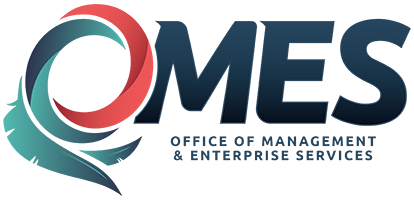 Vendor Performance Quality ReportName:This Report Completion Date:This Report Completion Date:This Report Completion Date:This Report Completion Date:Address:City/State/Zip:City/State/Zip:Phone:FAX:FAX:CPO:Individual who initiated complaint - Name:Individual who initiated complaint - Name:Email::Email::Name:FEI or SSN:Contact:Address:Phone:FAX:City/State/Zip:OMES Req. #:OMES Req. #:Agency Req. #:Agency Req. #:Delivery Date of Last Shipment:Delivery Date of Last Shipment:Delivery Date of Last Shipment:#:BPO#:Item #:Statewide Contract #:Statewide Contract #:Statewide Contract #: Failure to meet specs/performance Failure to meet specs/performance Partial Delivery/Non-Delivery Unauthorized substitution Unauthorized substitution Quality Other (please explain)Goods or Services that are unsatisfactory:Comments:        DESIRED RESOLUTION:         